Product information 03/2017BMW 3 Series / 4 SeriesBMW 3 Series F30 LCI Sedan type 3L / F31 LCI Touring type 3L, from 09/2014 with engine code B48B20A (!)320i(x) LCI 2.0l 135 kW (B48B20A) from 09/2014BMW 4 Series F32 & F32 LCI Coupe / F36 & F36 LCI Gran Coupe with engine code B48B20A (!)420i(x) F32 2.0l 135 kW (B48B20A) from 05/2015420i(x) F32 LCI 2.0l 135 kW (B48B20A) from 09/2016420i(x) F36 2.0l 135 kW (B48B20A) from 03/2015BMW 3 Series F30 LCI Sedan / F31 LCI Touring, from 09/2014330i(x) LCI 2.0l 185 kW (B48B20)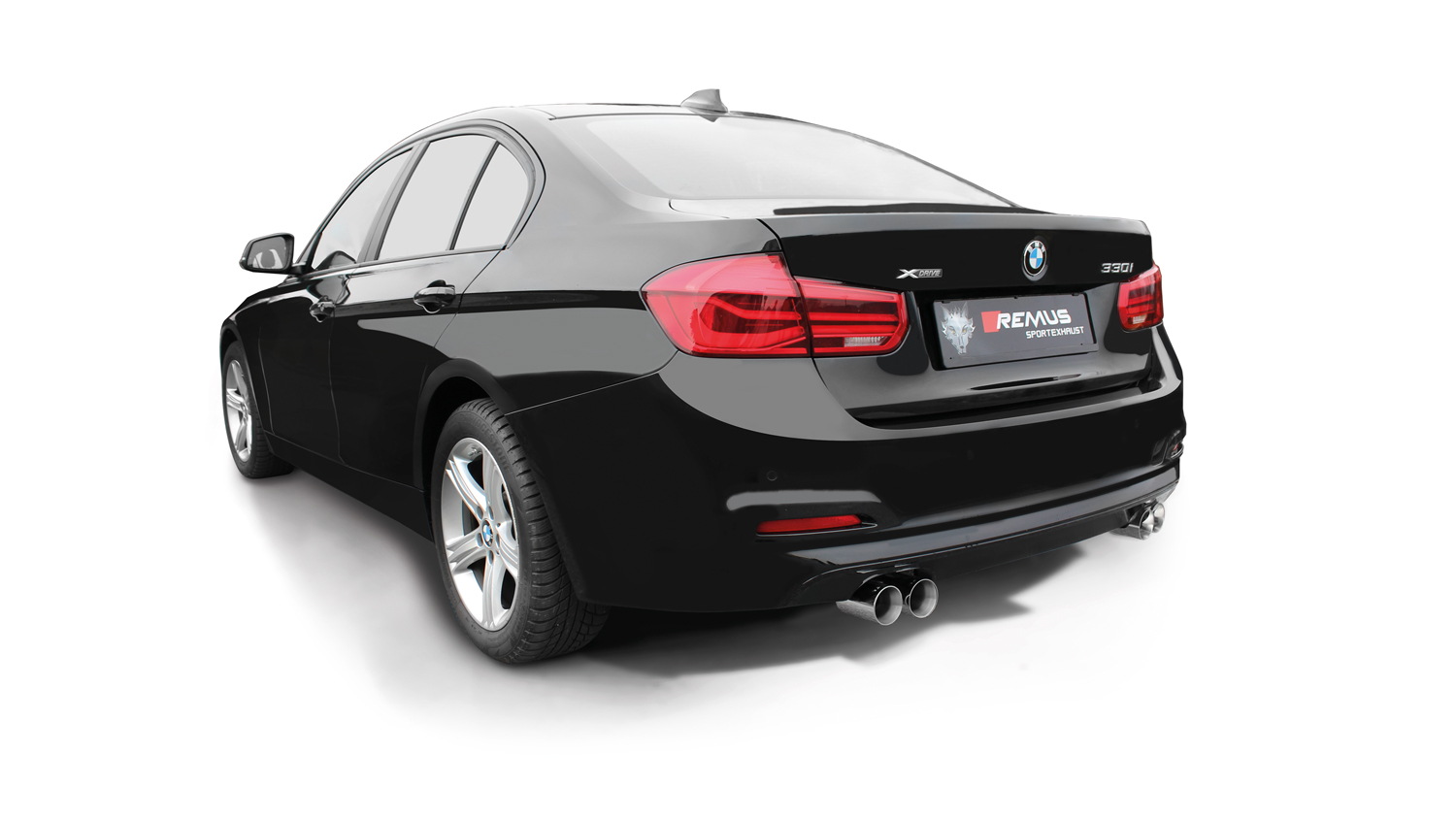 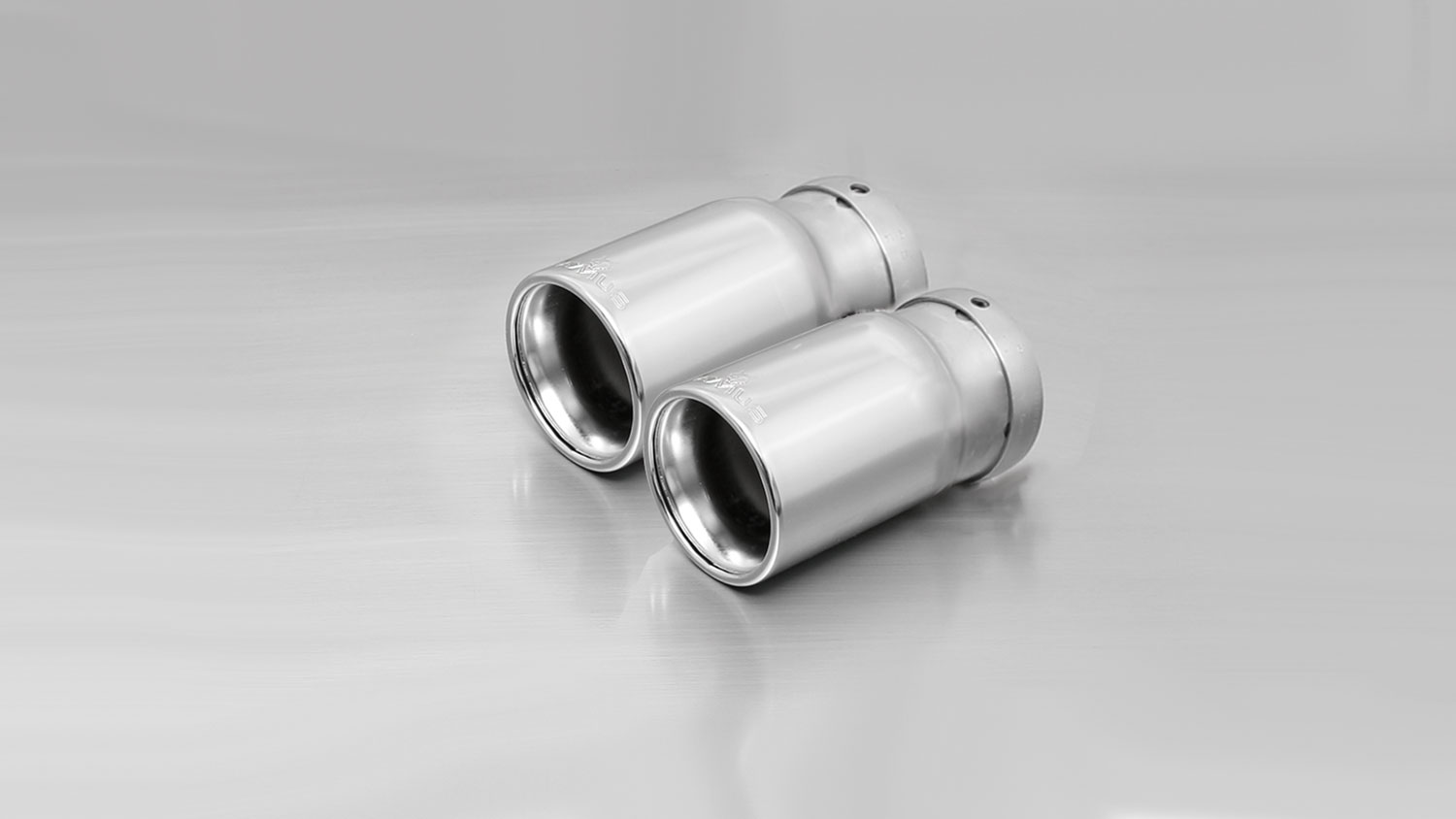 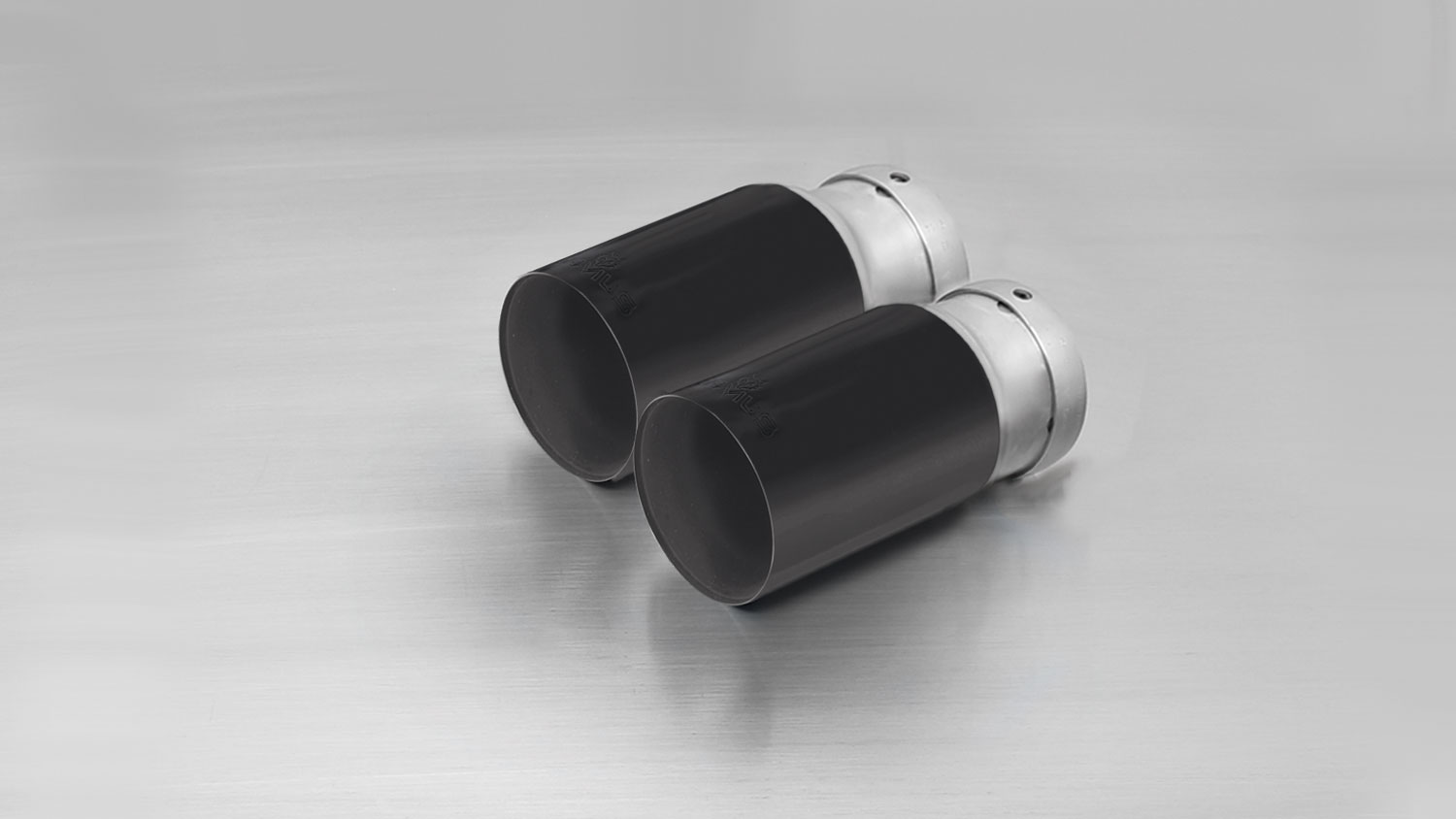 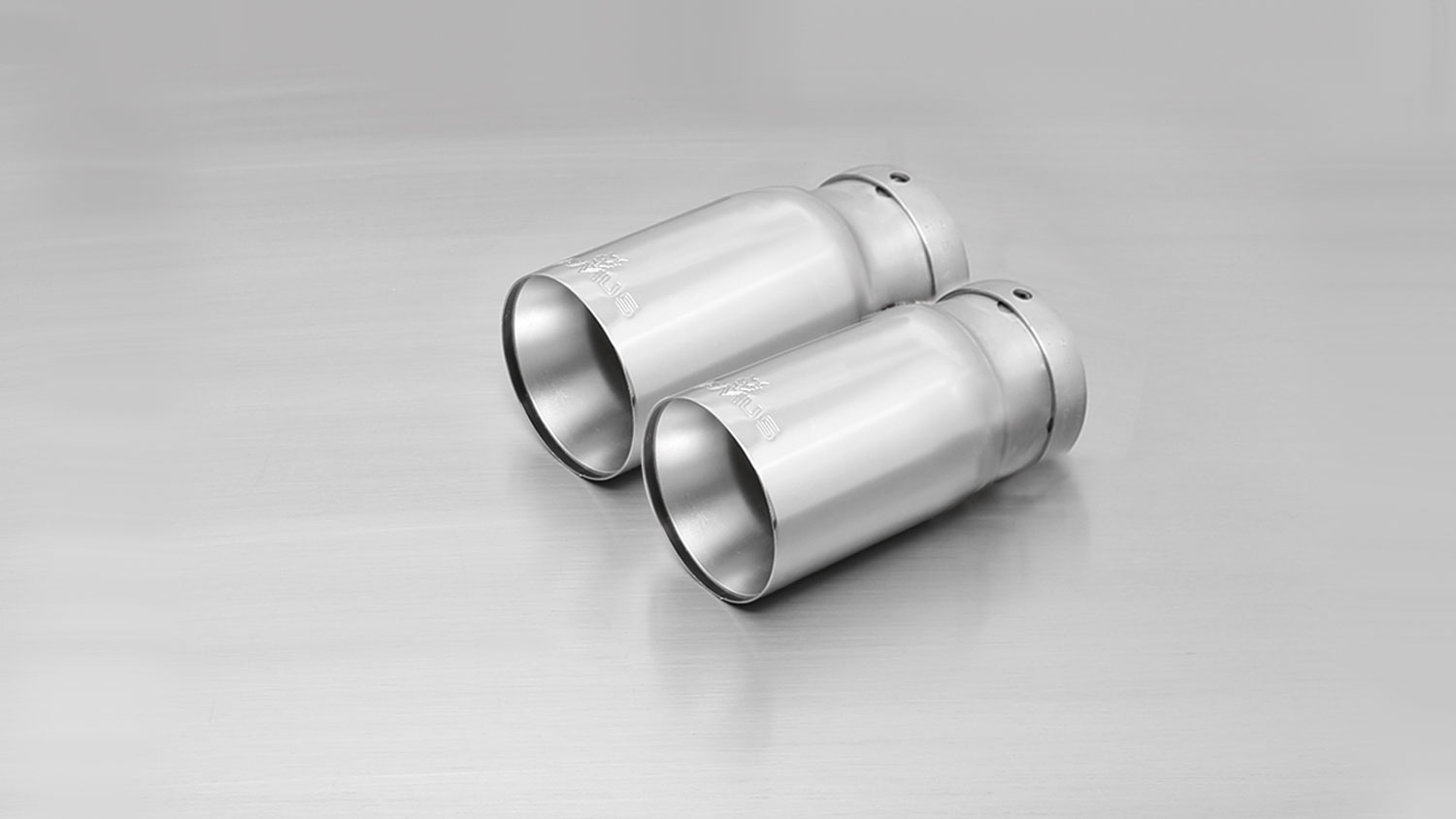 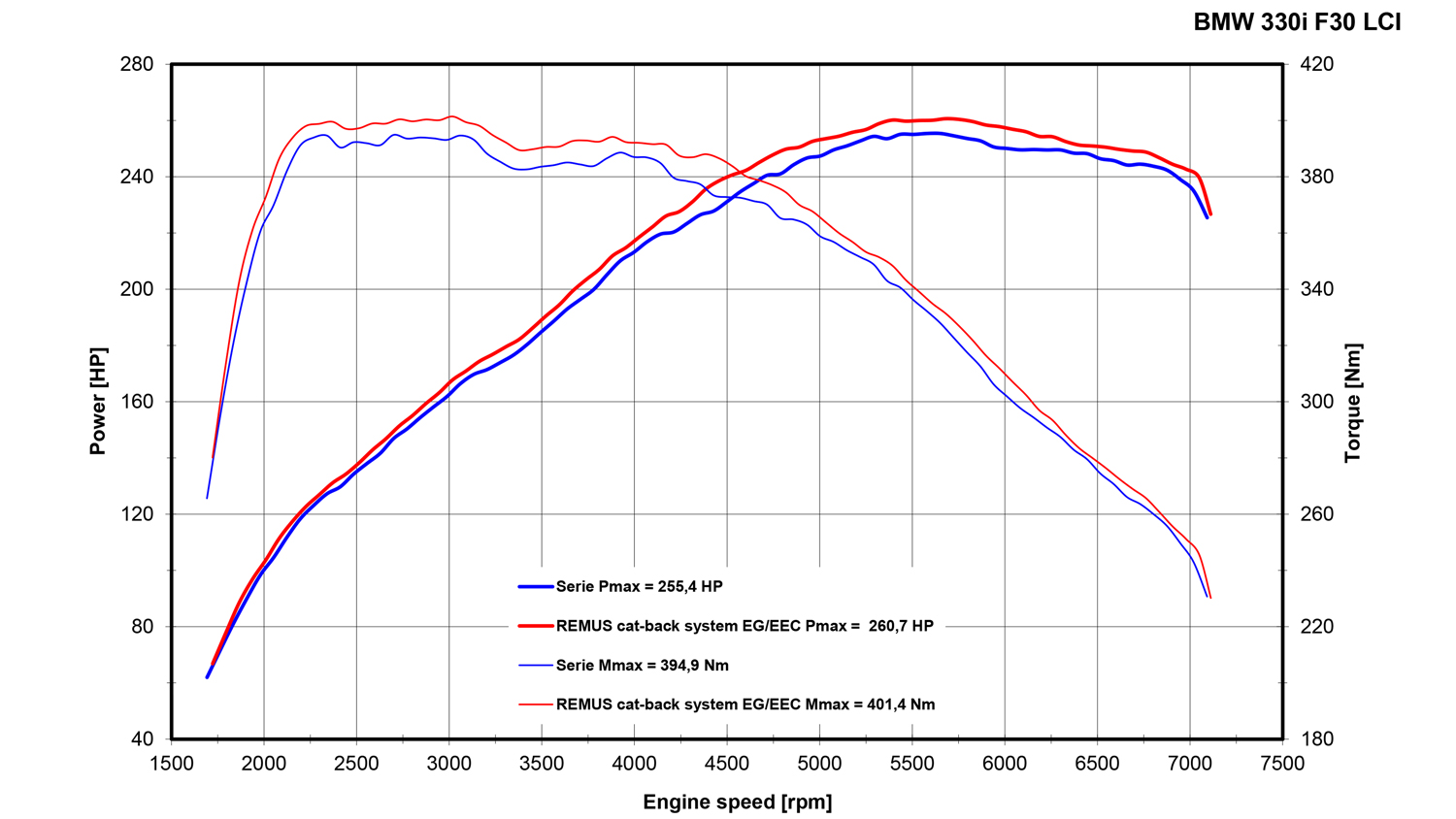 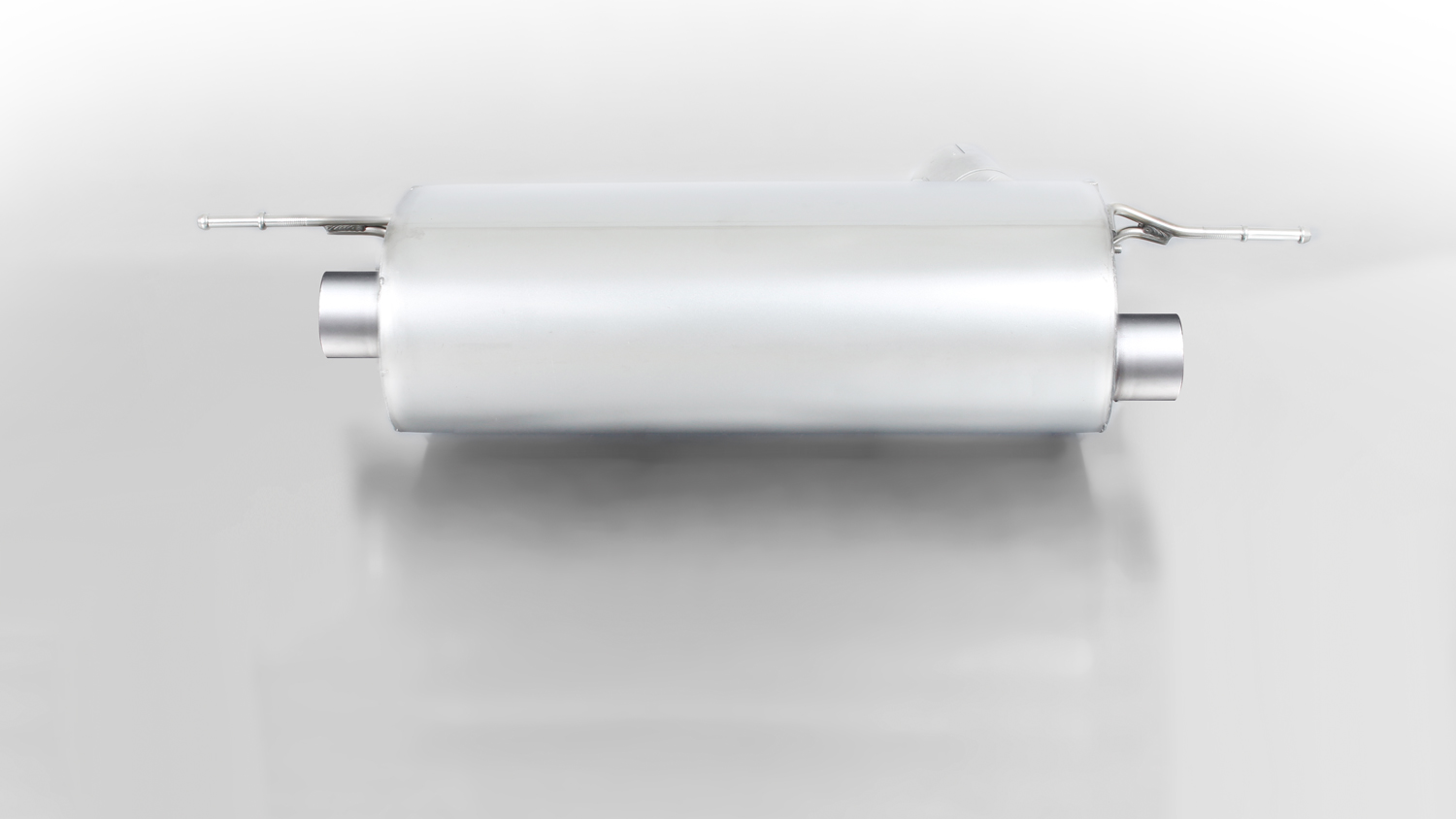 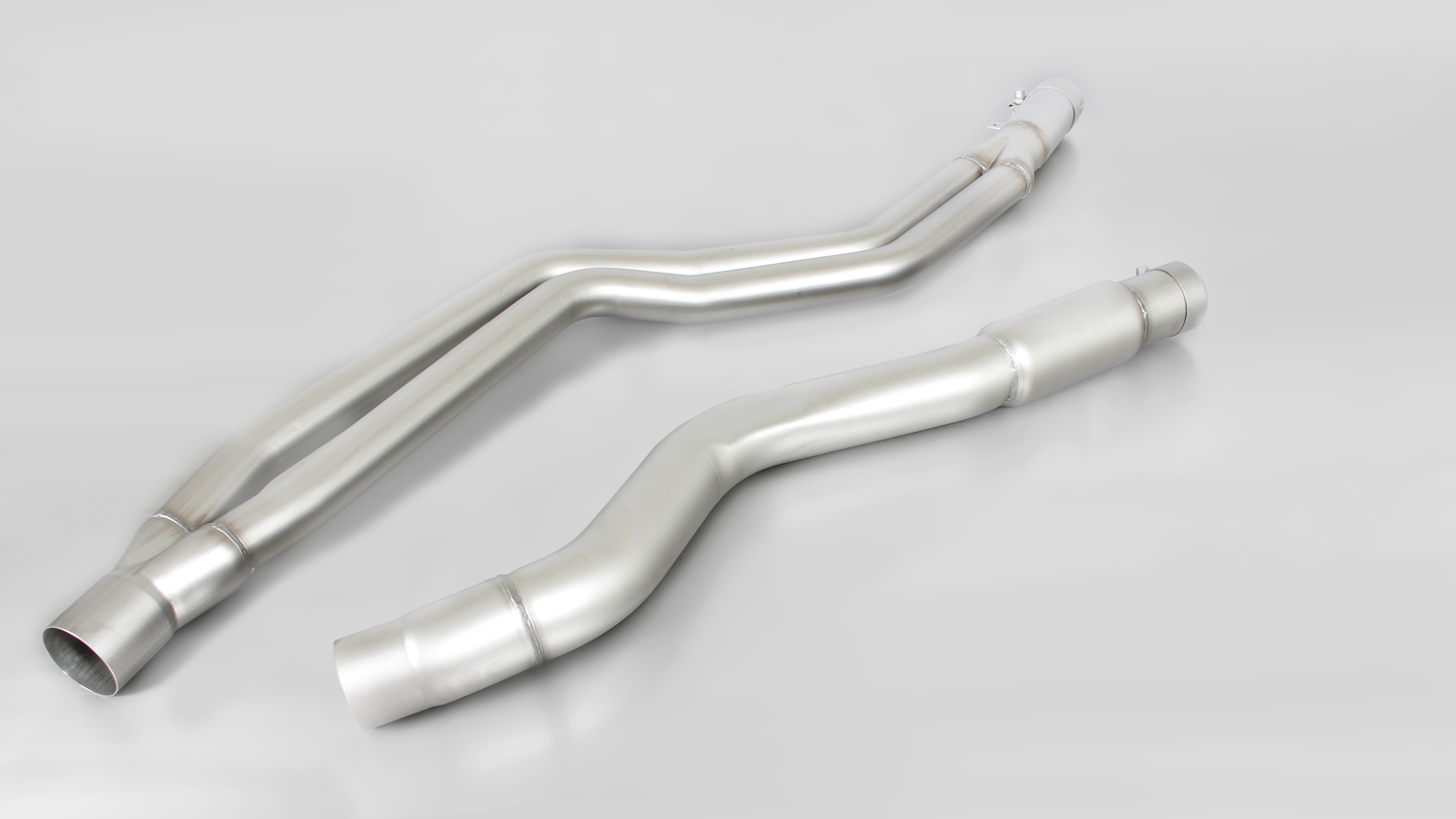 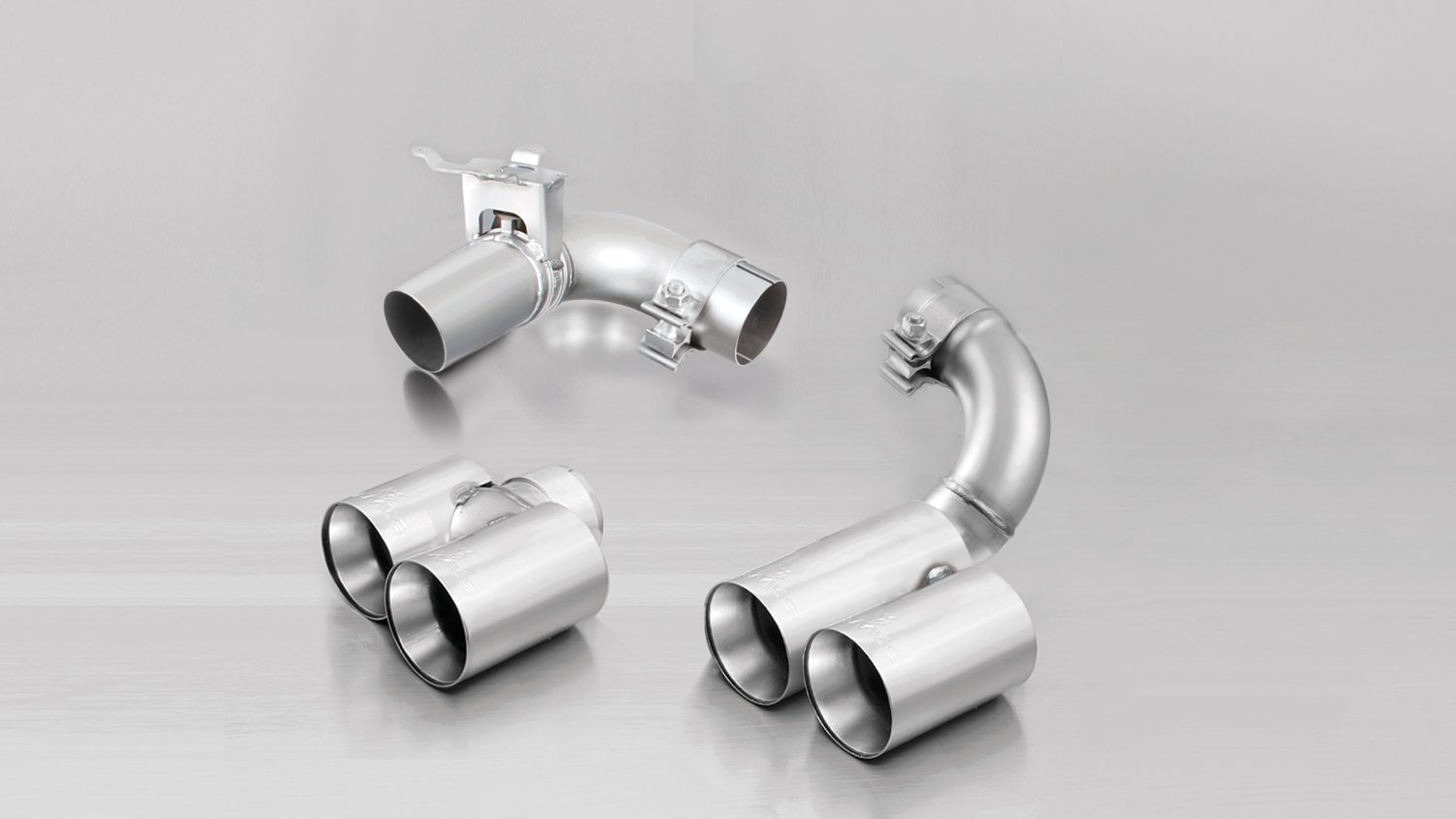 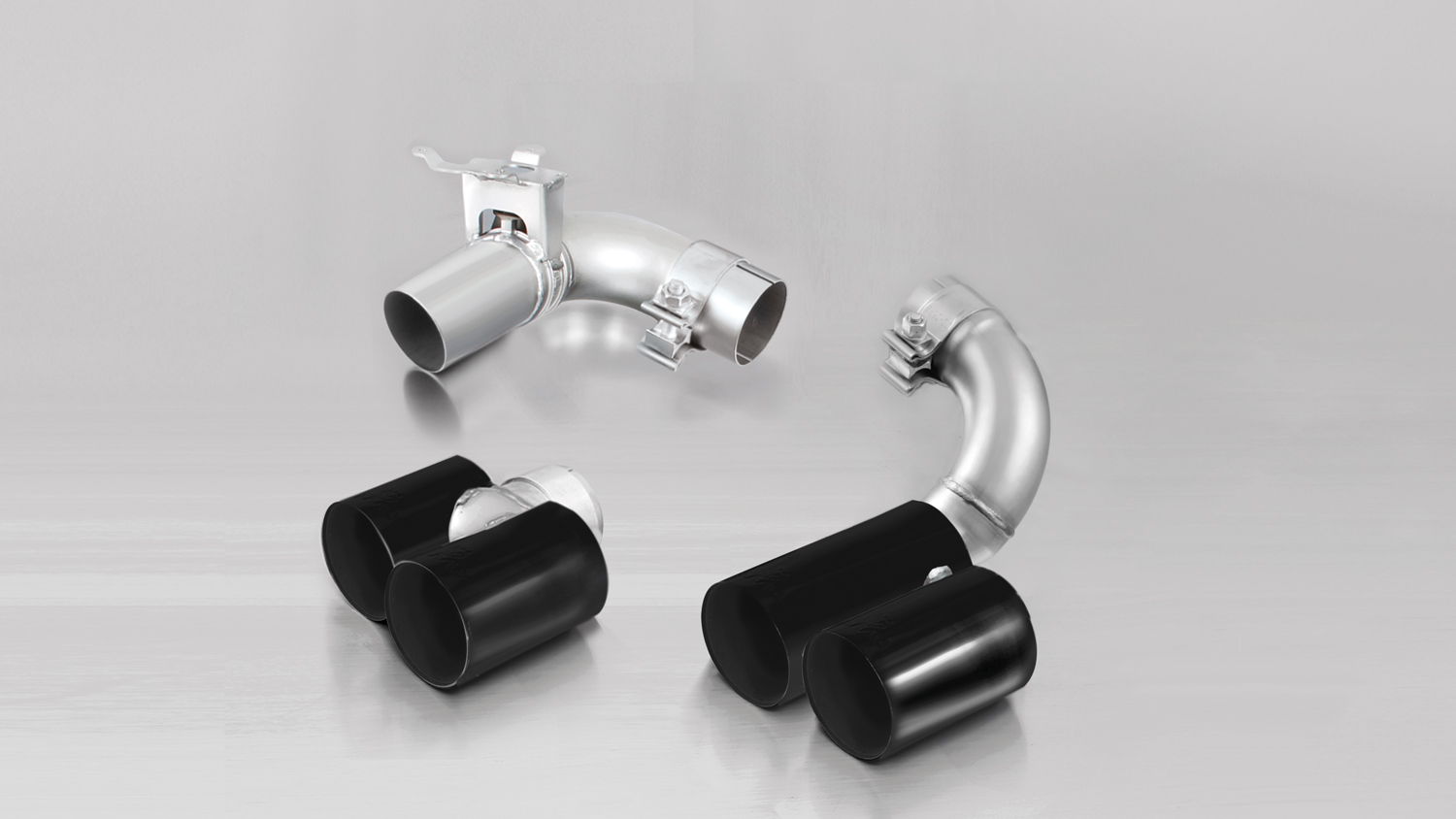 REMUS Powerizer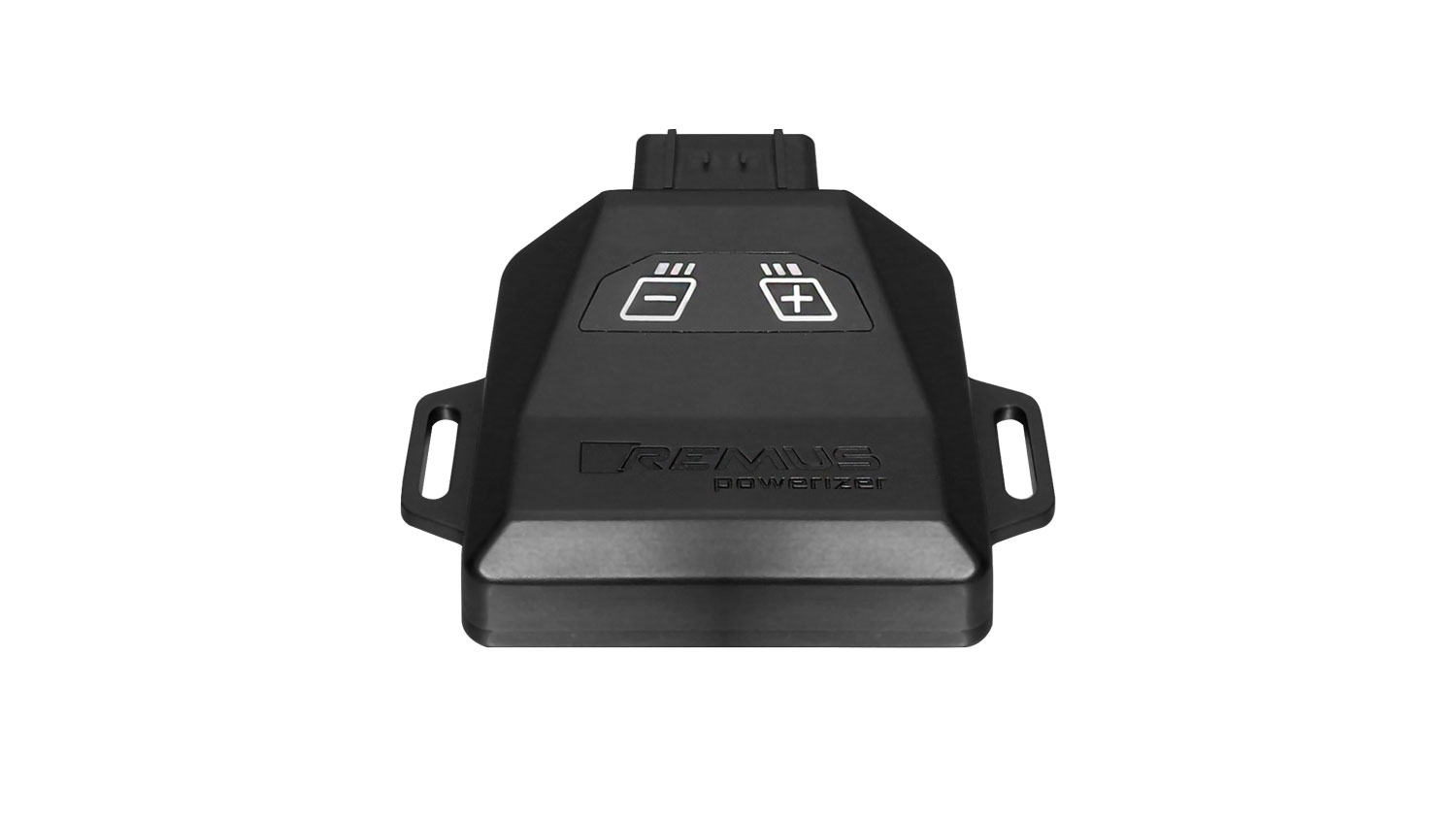 More power, more economy and more fun! The electronics of the REMUS Powerizer enhances in real time
 the engine management parameters. The engine mapping
 is optimized in excess of 1000 times per second and ensures for a
 considerable and noticeable power increase. The engine safety parameters and management remains totally original to ensure that individual engine components are not overstrained. Furthermore, the original mapping software remains totally untouched.Due to the plug & play concept, the REMUS Powerizer is simple to install and can be easily removed or decommissioned using the supplied blind connector. Due to the torque increase, the engine has more power at lower RPM which leads to a reduction in fuel consumption. The power increase of the engine can be fine-tuned by means of seven preset levels. The REMUS Powerizer is available for over 3000 petrol and diesel powered cars.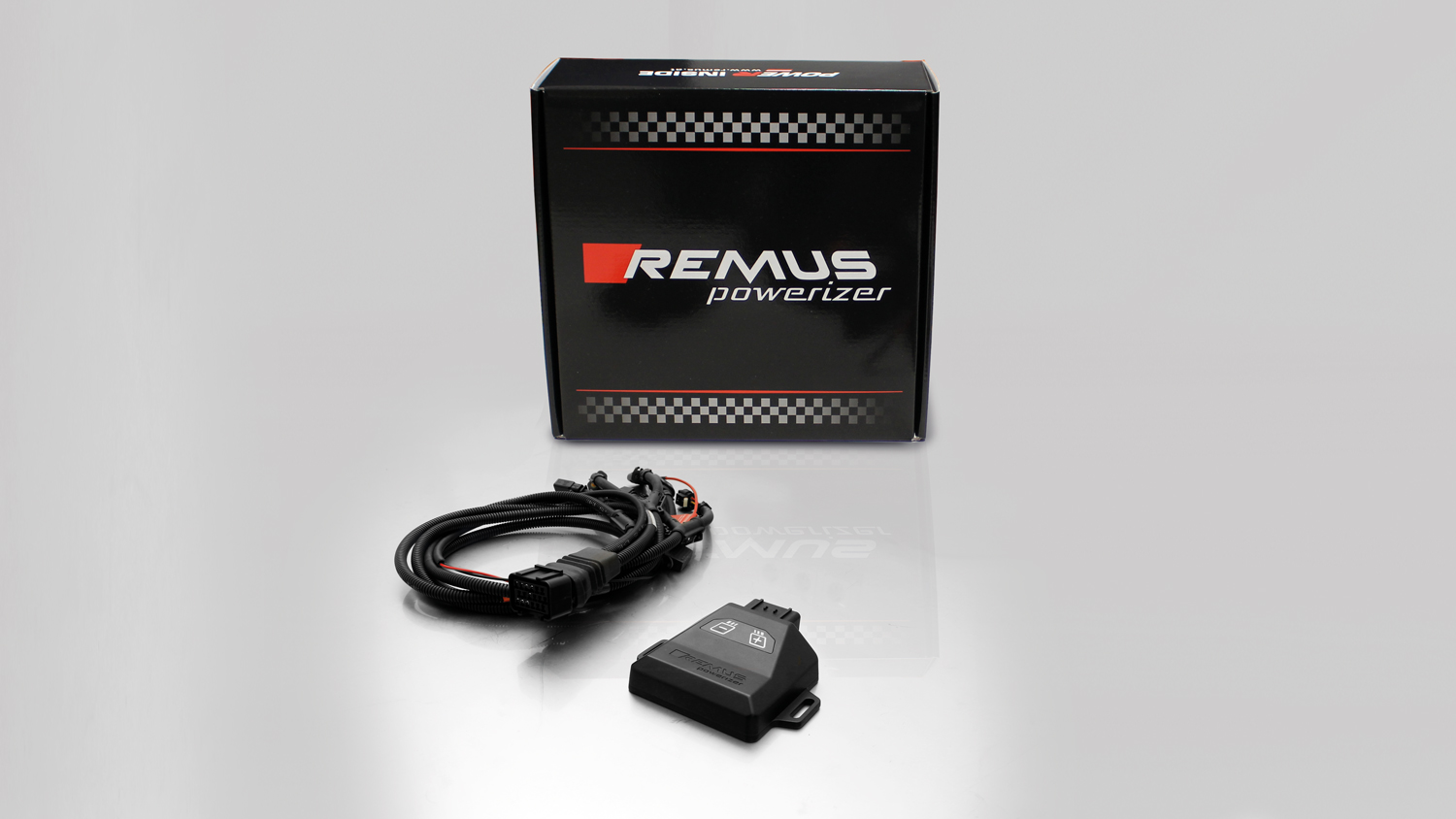 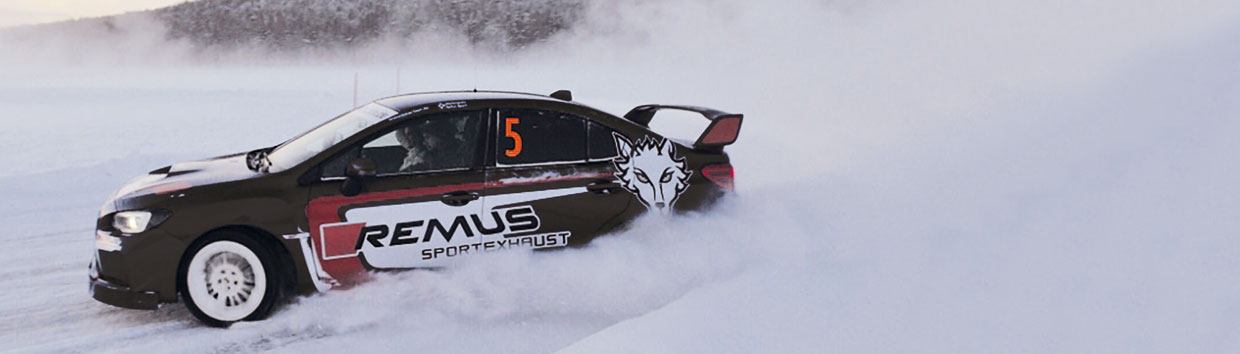 REMUS Responder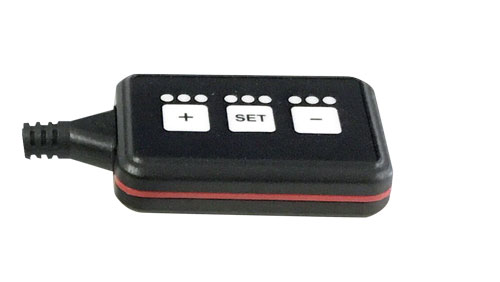 Improved throttle response, more dynamic! The REMUS Responder improves throttle response by meansof modifying the accelerator pedal output signal.No more throttle delay and reduced lag during automatic shifting makes driving
with the REMUS Responder more fun. The Responder attaches between the 
OEM pedal sensor and the OEM connector, ready to use in seconds due to plug & play technology. Sophisticated adjustable programming profiles can lead to improved fuel consumption andmore efficiency. The four individual user selectable and adjustable performance settings allow drivers to select according to their own preferences. The REMUS Responder totally eliminates the delay in modern electronic accelerator pedals! 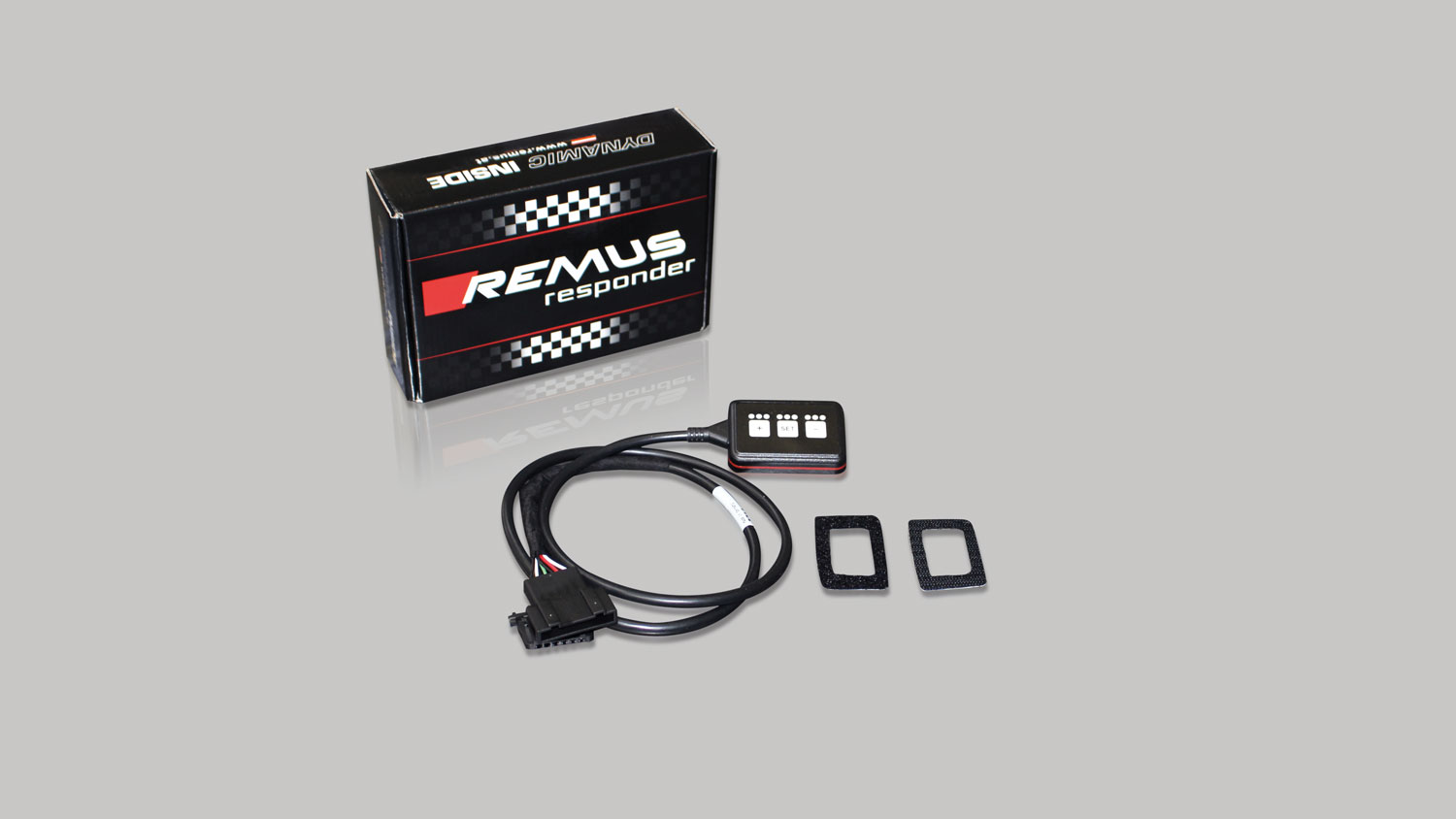 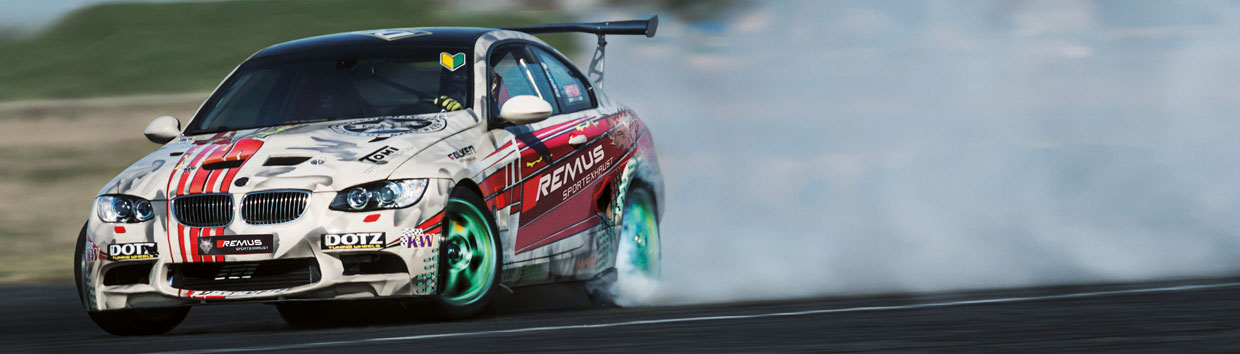 Car and engine specificationCar and engine specificationCar and engine specificationBMW 3 Series F30 LCI Sedan type 3L / F31 LCI Touring type 3L, 09/2014=>with engine code B48B20A (!)320i(x) LCI 2.0l 135 kW (B48B20A) 09/2014=>BMW 4 Series F32 LCI Coupe / F36 LCI Gran Coupewith engine code B48B20A (!)420i(x) F32 2.0l 135 kW (B48B20A) 05/2015=>420i(x) F32 LCI 2.0l 135 kW (B48B20A) 09/2016=>420i(x) F36 2.0l 135 kW (B48B20A) 03/2015=>420i(x) F36 LCI 2.0l 135 kW (B48B20A) 06/2016=>BMW 3 Series F30 LCI Sedan type 3L / F31 LCI Touring type 3L, 09/2014=>with engine code B48B20A (!)320i(x) LCI 2.0l 135 kW (B48B20A) 09/2014=>BMW 4 Series F32 LCI Coupe / F36 LCI Gran Coupewith engine code B48B20A (!)420i(x) F32 2.0l 135 kW (B48B20A) 05/2015=>420i(x) F32 LCI 2.0l 135 kW (B48B20A) 09/2016=>420i(x) F36 2.0l 135 kW (B48B20A) 03/2015=>420i(x) F36 LCI 2.0l 135 kW (B48B20A) 06/2016=>BMW 3 Series F30 LCI Sedan type 3L / F31 LCI Touring type 3L, 09/2014=>with engine code B48B20A (!)320i(x) LCI 2.0l 135 kW (B48B20A) 09/2014=>BMW 4 Series F32 LCI Coupe / F36 LCI Gran Coupewith engine code B48B20A (!)420i(x) F32 2.0l 135 kW (B48B20A) 05/2015=>420i(x) F32 LCI 2.0l 135 kW (B48B20A) 09/2016=>420i(x) F36 2.0l 135 kW (B48B20A) 03/2015=>420i(x) F36 LCI 2.0l 135 kW (B48B20A) 06/2016=>INFOBOX:Cat-back-system: 086514 0400 or 086214 0000 (Racing) + 086214 0500 + tail pipe set!  No vehicle modifications required! Not for M sport option!INFOBOX:Cat-back-system: 086514 0400 or 086214 0000 (Racing) + 086214 0500 + tail pipe set!  No vehicle modifications required! Not for M sport option!INFOBOX:Cat-back-system: 086514 0400 or 086214 0000 (Racing) + 086214 0500 + tail pipe set!  No vehicle modifications required! Not for M sport option!Part no.Description€ RRP price excl. VAT086514 0400Stainless steel resonated front section instead of original center silencer, incl. EC homologationOriginal tube Ø 65 mm, REMUS tubes 2x Ø 60 mm into 1x Ø 80 mm570,--086214 0000Stainless steel non resonated front section instead of front silencer, no homologationOriginal tube Ø 65 mm, REMUS tubes 2x Ø 60 mm into 1x Ø 80 mm290,--086214 0500Stainless steel sport exhaust (without tail pipes), incl. EC homologation Original tube Ø 65 mm, REMUS tubes Ø 80 mm390,--Choose from following tail pipe package:Choose from following tail pipe package:Choose from following tail pipe package:0026 03Stainless steel tail pipe set 2 tail pipes Ø 76 mm, rolled edge, chromed, with adjustable spherical clamp connection150,--0026 03GStainless steel tail pipe set 2 tail pipes Ø 76 mm, straight cut, chromed, with adjustable spherical clamp connection150,--0026 03GBStainless steel tail pipe set 2 tail pipes Ø 76 mm, straight cut, Black Chrome, with adjustable spherical clamp connection174,--Car and engine specificationCar and engine specificationCar and engine specificationBMW 3 Series F30 LCI Sedan / F31 LCI Touring, 09/2014=>330i(x) LCI 2.0l 185 kW (B48B20)BMW 3 Series F30 LCI Sedan / F31 LCI Touring, 09/2014=>330i(x) LCI 2.0l 185 kW (B48B20)BMW 3 Series F30 LCI Sedan / F31 LCI Touring, 09/2014=>330i(x) LCI 2.0l 185 kW (B48B20)INFOBOX: Axle-back-system L/R: 086514 1500 + tail pipe set! The original exhaust will need to be cut at the manufacturer marked cutting point! Suitable for standard bumper and M sport option! The right side skirt outlet must be trimmed as per the enclosed template! Cat-back-system L/R: 086514 0400 + 086514 1500 + tail pipe set! No cutting of the original exhaust system required! Suitable for standard bumper and M sport option! The right side skirt outlet must be trimmed as per the enclosed template!INFOBOX: Axle-back-system L/R: 086514 1500 + tail pipe set! The original exhaust will need to be cut at the manufacturer marked cutting point! Suitable for standard bumper and M sport option! The right side skirt outlet must be trimmed as per the enclosed template! Cat-back-system L/R: 086514 0400 + 086514 1500 + tail pipe set! No cutting of the original exhaust system required! Suitable for standard bumper and M sport option! The right side skirt outlet must be trimmed as per the enclosed template!INFOBOX: Axle-back-system L/R: 086514 1500 + tail pipe set! The original exhaust will need to be cut at the manufacturer marked cutting point! Suitable for standard bumper and M sport option! The right side skirt outlet must be trimmed as per the enclosed template! Cat-back-system L/R: 086514 0400 + 086514 1500 + tail pipe set! No cutting of the original exhaust system required! Suitable for standard bumper and M sport option! The right side skirt outlet must be trimmed as per the enclosed template!Part no.Description€ RRP price excl. VAT086514 0400Stainless steel resonated front section instead of original center silencer, incl. EC homologationOriginal tube Ø 76 mm, REMUS tubes 2x Ø 60 mm into 1x Ø 80 mm570,--086214 0000Stainless steel non resonated front section instead of front silencerOriginal tube Ø 76 mm, REMUS tubes 2x Ø 60 mm into 1x Ø 80 mm290,--086514 1500Stainless steel sport exhaust centered for L/R system (without tail pipes), incl. EC homologation Original tube Ø 76 mm, REMUS tubes Ø 80 mm380,--Choose from following tail pipe package:Choose from following tail pipe package:Choose from following tail pipe package:086514 1604GStainless steel tail pipe set L/R consisting of 4 chromed tail pipes Ø 76 mm straight cut, with integrated valveThe activation of the valve is carried out using the original actuator via the vehicle onboard electronics.545,--086514 1604GBStainless steel tail pipe set L/R consisting of 4 black chrome tail pipes Ø 76 mm straight cut, with integrated valveThe activation of the valve is carried out using the original actuator via the vehicle onboard electronics.580,--